проект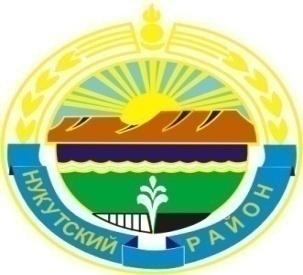 Муниципальное образование «Нукутский район»ДУМА МУНИЦИПАЛЬНОГО ОБРАЗОВАНИЯ  «НУКУТСКИЙ РАЙОН»Седьмой созывРЕШЕНИЕ__ноября  2021 г.		                    №___	                                           п.НовонукутскийОб отмене решения Думы муниципальногообразования «Нукутский район» от 28 октября 2021 г. № 56 «О внесении измененийи дополнений в Устав муниципальногообразования «Нукутский район»В соответствии с Федеральным законом от 06 октября 2003 г. № 131-ФЗ «Об общих принципах организации местного самоуправления в Российской Федерации», статьями 25, 27 Устава муниципального образования «Нукутский район», ДумаРЕШИЛА:Отменить решение Думы муниципального образования «Нукутский район» 28 октября 2021 г. № 56 «О внесении изменений и дополнений в Устав муниципального образования «Нукутский район».Опубликовать настоящее решение в печатном издании «Официальный курьер» и разместить на официальном сайте муниципального образования «Нукутский район».Председатель Думы муниципальногообразования «Нукутский район»							   К.М. БаторовМэр муниципального образования «Нукутский район»									   С.Г. Гомбоев